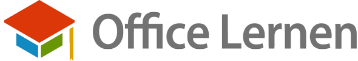 MoDiMiDoFrSaSoWÖCHENTLICHWÖCHENTLICHMONATLICHMONATLICHSELTENERSELTENER  TÄGLICHBlumen gießenBlumen gießenEinkaufenEinkaufenBad putzenBad putzenKüche putzenKüche putzen